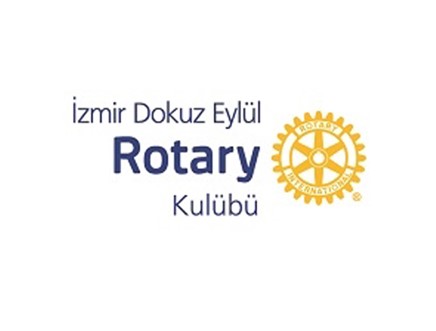 DOKUZ EYLÜLROTARY KULÜBÜ BURS DUYURUSUSON BAŞVURU TARİHİ :  14 TEMMUZ 2023 CUMABAŞVURU KOŞULLARI- TC VATANDAŞI OLMAK- 11 İLİMİZDE YAŞANAN DOĞAL AFETTEN ETKİLENEN ÖĞRENCİ OLMAK - TÜRKİYE GENELİNDE 23 ÖĞRENCİYE 9 AY SÜREYLE BURS VERİLECEKTİR- NORMAL EĞİTİM SÜRESİ İÇERİSİNDE OLMAK- MADDİ OLARAK İHTİYAÇLI OLMAKKOŞULLARA UYGUN OLAN ÖĞRENCİLERİN BAŞVURU FORMLARINI sksdb.ege.edu.tr İNTERNET ADRESİNDEN DOKUZ EYLÜL ROTARY KULÜBÜ BURS BAŞVURU FORMUNU DOLDURUP ISLAK İMZALI ŞEKİLDE TARATIP 14 TEMMUZ 2023 CUMA MESAİ BİTİMİNE KADAR info@dokuzeylulrotary.org ADRESİNE MAİL İLE GÖNDERMELERİ GEREKMEKTEDİR.